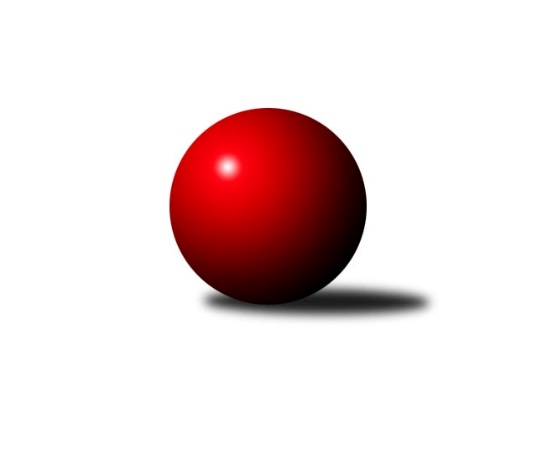 Č.18Ročník 2021/2022	28.4.2024 Východočeská divize dorostu 2021/2022Statistika 18. kolaTabulka družstev:		družstvo	záp	výh	rem	proh	skore	sety	průměr	body	plné	dorážka	chyby	1.	Hylváty A	16	12	1	3	92 : 36 	(55.5 : 34.5)	1194	25	834	361	29.8	2.	Č. Třebová A	16	12	1	3	89 : 39 	(58.0 : 26.0)	1206	25	851	355	31.3	3.	Svitavy A	16	8	2	6	74 : 52 	(43.5 : 38.5)	1095	18	774	321	35.9	4.	Nová Paka	16	9	0	7	69 : 59 	(46.5 : 45.5)	1144	18	818	327	43.3	5.	Hylváty B	16	6	3	7	60 : 68 	(48.5 : 41.5)	1166	15	817	349	36.6	6.	Trutnov	16	6	3	7	56 : 72 	(43.0 : 41.0)	1150	15	825	325	36.5	7.	Náchod	16	4	4	8	48 : 80 	(34.5 : 57.5)	1111	12	792	319	33.6	8.	Červ. Kostelec	16	3	3	10	44 : 82 	(36.0 : 50.0)	1075	9	767	308	43.1	9.	Pardubice	16	2	3	11	42 : 86 	(28.5 : 59.5)	1045	7	760	285	48.5Tabulka doma:		družstvo	záp	výh	rem	proh	skore	sety	průměr	body	maximum	minimum	1.	Hylváty A	8	7	0	1	50 : 14 	(29.0 : 17.0)	1178	14	1227	1107	2.	Č. Třebová A	8	6	0	2	42 : 22 	(27.0 : 13.0)	1179	12	1226	1099	3.	Svitavy A	8	5	1	2	42 : 22 	(23.5 : 14.5)	1166	11	1209	1082	4.	Nová Paka	8	5	0	3	37 : 27 	(28.5 : 19.5)	1114	10	1215	1003	5.	Trutnov	8	4	2	2	34 : 30 	(25.0 : 19.0)	1190	10	1260	1087	6.	Pardubice	8	2	3	3	30 : 34 	(20.5 : 21.5)	1073	7	1142	941	7.	Náchod	8	3	1	4	26 : 38 	(17.5 : 30.5)	1252	7	1419	1170	8.	Hylváty B	8	2	2	4	24 : 40 	(21.0 : 23.0)	1111	6	1176	1062	9.	Červ. Kostelec	8	2	1	5	26 : 36 	(20.0 : 24.0)	1037	5	1162	661Tabulka venku:		družstvo	záp	výh	rem	proh	skore	sety	průměr	body	maximum	minimum	1.	Č. Třebová A	8	6	1	1	47 : 17 	(31.0 : 13.0)	1210	13	1283	1080	2.	Hylváty A	8	5	1	2	42 : 22 	(26.5 : 17.5)	1187	11	1354	1111	3.	Hylváty B	8	4	1	3	36 : 28 	(27.5 : 18.5)	1167	9	1295	1077	4.	Nová Paka	8	4	0	4	32 : 32 	(18.0 : 26.0)	1149	8	1247	1052	5.	Svitavy A	8	3	1	4	32 : 30 	(20.0 : 24.0)	1085	7	1242	798	6.	Trutnov	8	2	1	5	22 : 42 	(18.0 : 22.0)	1145	5	1296	1054	7.	Náchod	8	1	3	4	22 : 42 	(17.0 : 27.0)	1090	5	1194	806	8.	Červ. Kostelec	8	1	2	5	18 : 46 	(16.0 : 26.0)	1081	4	1259	872	9.	Pardubice	8	0	0	8	12 : 52 	(8.0 : 38.0)	1041	0	1151	879Tabulka podzimní části:		družstvo	záp	výh	rem	proh	skore	sety	průměr	body	doma	venku	1.	Hylváty A	8	7	1	0	54 : 10 	(27.5 : 18.5)	1197	15 	4 	0 	0 	3 	1 	0	2.	Č. Třebová A	7	5	0	2	35 : 21 	(24.5 : 9.5)	1143	10 	2 	0 	1 	3 	0 	1	3.	Hylváty B	8	5	0	3	36 : 28 	(27.0 : 15.0)	1171	10 	2 	0 	2 	3 	0 	1	4.	Trutnov	8	3	3	2	30 : 34 	(23.0 : 21.0)	1137	9 	1 	2 	1 	2 	1 	1	5.	Svitavy A	8	2	2	4	32 : 32 	(18.5 : 23.5)	1112	6 	2 	1 	1 	0 	1 	3	6.	Nová Paka	8	3	0	5	27 : 37 	(19.5 : 24.5)	1129	6 	1 	0 	3 	2 	0 	2	7.	Náchod	8	2	2	4	22 : 42 	(15.5 : 28.5)	1151	6 	1 	0 	3 	1 	2 	1	8.	Červ. Kostelec	8	2	1	5	24 : 40 	(21.5 : 24.5)	1051	5 	1 	1 	2 	1 	0 	3	9.	Pardubice	9	2	1	6	28 : 44 	(17.0 : 29.0)	1015	5 	2 	1 	2 	0 	0 	4Tabulka jarní části:		družstvo	záp	výh	rem	proh	skore	sety	průměr	body	doma	venku	1.	Č. Třebová A	9	7	1	1	54 : 18 	(33.5 : 16.5)	1249	15 	4 	0 	1 	3 	1 	0 	2.	Svitavy A	8	6	0	2	42 : 20 	(25.0 : 15.0)	1100	12 	3 	0 	1 	3 	0 	1 	3.	Nová Paka	8	6	0	2	42 : 22 	(27.0 : 21.0)	1156	12 	4 	0 	0 	2 	0 	2 	4.	Hylváty A	8	5	0	3	38 : 26 	(28.0 : 16.0)	1185	10 	3 	0 	1 	2 	0 	2 	5.	Trutnov	8	3	0	5	26 : 38 	(20.0 : 20.0)	1169	6 	3 	0 	1 	0 	0 	4 	6.	Náchod	8	2	2	4	26 : 38 	(19.0 : 29.0)	1095	6 	2 	1 	1 	0 	1 	3 	7.	Hylváty B	8	1	3	4	24 : 40 	(21.5 : 26.5)	1150	5 	0 	2 	2 	1 	1 	2 	8.	Červ. Kostelec	8	1	2	5	20 : 42 	(14.5 : 25.5)	1087	4 	1 	0 	3 	0 	2 	2 	9.	Pardubice	7	0	2	5	14 : 42 	(11.5 : 30.5)	1068	2 	0 	2 	1 	0 	0 	4 Zisk bodů pro družstvo:		jméno hráče	družstvo	body	zápasy	v %	dílčí body	sety	v %	1.	Adam Bezdíček 	Č. Třebová A 	27	/	16	(84%)		/		(%)	2.	Jan Bajer 	Nová Paka  	25	/	16	(78%)		/		(%)	3.	Filip Roman 	Svitavy A 	24	/	13	(92%)		/		(%)	4.	Karolína Kolářová 	Č. Třebová A 	24	/	14	(86%)		/		(%)	5.	Vojtěch Morávek 	Hylváty A 	24	/	16	(75%)		/		(%)	6.	Michal Mertlík 	Trutnov  	20	/	15	(67%)		/		(%)	7.	Anthony Šípek 	Hylváty A 	18	/	15	(60%)		/		(%)	8.	Monika Nováková 	Pardubice  	18	/	16	(56%)		/		(%)	9.	Matěj Mach 	Hylváty A 	16	/	9	(89%)		/		(%)	10.	Martin Bryška 	Hylváty B 	16	/	12	(67%)		/		(%)	11.	Jan Vostrčil 	Hylváty B 	16	/	15	(53%)		/		(%)	12.	Václav Plíšek 	Nová Paka  	14	/	14	(50%)		/		(%)	13.	Adam Krátký 	Svitavy A 	12	/	8	(75%)		/		(%)	14.	Lucie Zelinková 	Svitavy A 	12	/	10	(60%)		/		(%)	15.	Tomáš Ladnar 	Červ. Kostelec   	12	/	11	(55%)		/		(%)	16.	Dana Adamů 	Červ. Kostelec   	12	/	13	(46%)		/		(%)	17.	Kryštof Vavřín 	Hylváty B 	12	/	15	(40%)		/		(%)	18.	Jakub Soviar 	Nová Paka  	12	/	16	(38%)		/		(%)	19.	Filip Ladnar 	Červ. Kostelec   	10	/	9	(56%)		/		(%)	20.	Lucie Marešová 	Č. Třebová A 	10	/	12	(42%)		/		(%)	21.	Vít Musil 	Pardubice  	10	/	16	(31%)		/		(%)	22.	Jan Žemlička 	Hylváty A 	8	/	7	(57%)		/		(%)	23.	Tomáš Doucha 	Náchod  	8	/	9	(44%)		/		(%)	24.	Kamil Dvořák 	Pardubice  	8	/	11	(36%)		/		(%)	25.	Michal Turek 	Trutnov  	8	/	15	(27%)		/		(%)	26.	David Prycl 	Trutnov  	8	/	15	(27%)		/		(%)	27.	Martin Doucha 	Náchod  	6	/	8	(38%)		/		(%)	28.	Veronika Kábrtová 	Náchod  	4	/	2	(100%)		/		(%)	29.	Ondřej Havlíček 	Svitavy A 	4	/	2	(100%)		/		(%)	30.	Danny Tuček 	Náchod  	4	/	3	(67%)		/		(%)	31.	Matěj Kulich 	Trutnov  	4	/	3	(67%)		/		(%)	32.	Lukáš Hejčl 	Náchod  	4	/	8	(25%)		/		(%)	33.	Jan Majer 	Náchod  	2	/	1	(100%)		/		(%)	34.	Barbora Lokvencová 	Náchod  	2	/	1	(100%)		/		(%)	35.	Jan Vízdal 	Svitavy A 	2	/	2	(50%)		/		(%)	36.	Martin Mareš 	Č. Třebová A 	2	/	3	(33%)		/		(%)	37.	Kristýna Bártová 	Náchod  	2	/	3	(33%)		/		(%)	38.	Andrea Prouzová 	Náchod  	2	/	5	(20%)		/		(%)	39.	Lukáš Pail 	Svitavy A 	2	/	11	(9%)		/		(%)	40.	Ondřej Macháček 	Červ. Kostelec   	2	/	13	(8%)		/		(%)	41.	Dominik Semerák 	Červ. Kostelec   	0	/	1	(0%)		/		(%)	42.	Kryštof Brejtr 	Náchod  	0	/	1	(0%)		/		(%)	43.	Jana Poláková 	Hylváty A 	0	/	1	(0%)		/		(%)	44.	Igor Křížek 	Pardubice  	0	/	1	(0%)		/		(%)	45.	Jakub Vacek 	Hylváty B 	0	/	2	(0%)		/		(%)	46.	Jiří Komprs 	Hylváty B 	0	/	2	(0%)		/		(%)	47.	Tereza Vacková 	Hylváty B 	0	/	2	(0%)		/		(%)	48.	Sebastian Rolf 	Nová Paka  	0	/	2	(0%)		/		(%)	49.	Petr Doubek 	Náchod  	0	/	3	(0%)		/		(%)	50.	Anna Chaloupková 	Pardubice  	0	/	3	(0%)		/		(%)	51.	Jan Gintar 	Náchod  	0	/	3	(0%)		/		(%)Průměry na kuželnách:		kuželna	průměr	plné	dorážka	chyby	výkon na hráče	1.	SKK Nachod, 1-4	1247	872	375	33.1	(415.9)	2.	Trutnov, 1-4	1181	825	355	33.5	(393.9)	3.	TJ Lokomotiva Česká Třebová, 1-4	1156	825	331	36.8	(385.5)	4.	Svitavy, 1-2	1147	819	327	38.5	(382.4)	5.	Hylváty, 1-2	1111	788	322	36.1	(370.6)	6.	Nová Paka, 1-2	1107	796	310	44.8	(369.0)	7.	Pardubice, 1-2	1090	781	309	43.0	(363.5)	8.	Č. Kostelec, 1-2	1054	750	304	36.8	(351.6)Nejlepší výkony na kuželnách:SKK Nachod, 1-4Náchod 	1419	17. kolo	Jan Majer 	Náchod 	487	17. koloHylváty A	1354	9. kolo	Adam Bezdíček 	Č. Třebová A	486	12. koloNáchod 	1298	10. kolo	Vojtěch Morávek 	Hylváty A	473	9. koloTrutnov 	1296	10. kolo	Danny Tuček 	Náchod 	469	10. koloHylváty B	1295	5. kolo	Veronika Kábrtová 	Náchod 	467	17. koloČerv. Kostelec  	1259	7. kolo	Lukáš Hejčl 	Náchod 	465	17. koloNáchod 	1258	12. kolo	Martin Doucha 	Náchod 	460	7. koloČ. Třebová A	1254	12. kolo	Anthony Šípek 	Hylváty A	444	9. koloSvitavy A	1242	15. kolo	Matěj Mach 	Hylváty A	437	9. koloNáchod 	1237	7. kolo	Martin Bryška 	Hylváty B	437	5. koloTrutnov, 1-4Č. Třebová A	1283	18. kolo	Adam Bezdíček 	Č. Třebová A	472	18. koloTrutnov 	1260	11. kolo	Michal Mertlík 	Trutnov 	455	13. koloTrutnov 	1254	13. kolo	Jan Bajer 	Nová Paka 	455	8. koloNová Paka 	1247	8. kolo	Kryštof Vavřín 	Hylváty B	446	11. koloTrutnov 	1246	18. kolo	Michal Mertlík 	Trutnov 	431	15. koloTrutnov 	1212	3. kolo	Michal Turek 	Trutnov 	425	11. koloHylváty B	1192	11. kolo	Michal Turek 	Trutnov 	424	13. koloTrutnov 	1190	15. kolo	Karolína Kolářová 	Č. Třebová A	422	18. koloHylváty A	1180	15. kolo	Michal Turek 	Trutnov 	421	15. koloNáchod 	1157	1. kolo	Michal Mertlík 	Trutnov 	421	18. koloTJ Lokomotiva Česká Třebová, 1-4Č. Třebová A	1226	9. kolo	Karolína Kolářová 	Č. Třebová A	459	17. koloČ. Třebová A	1219	17. kolo	Adam Bezdíček 	Č. Třebová A	458	10. koloČ. Třebová A	1216	10. kolo	Adam Bezdíček 	Č. Třebová A	452	9. koloČ. Třebová A	1210	5. kolo	Karolína Kolářová 	Č. Třebová A	438	9. koloHylváty B	1205	13. kolo	Adam Bezdíček 	Č. Třebová A	434	7. koloHylváty A	1200	17. kolo	Adam Bezdíček 	Č. Třebová A	432	15. koloČ. Třebová A	1200	15. kolo	Anthony Šípek 	Hylváty A	426	17. koloNáchod 	1194	3. kolo	Filip Roman 	Svitavy A	423	5. koloNová Paka 	1185	10. kolo	Adam Bezdíček 	Č. Třebová A	421	3. koloČerv. Kostelec  	1172	15. kolo	Jakub Soviar 	Nová Paka 	421	10. koloSvitavy, 1-2Č. Třebová A	1237	14. kolo	Karolína Kolářová 	Č. Třebová A	484	14. koloSvitavy A	1209	12. kolo	Lucie Zelinková 	Svitavy A	448	2. koloSvitavy A	1207	10. kolo	Lucie Zelinková 	Svitavy A	444	10. koloSvitavy A	1207	6. kolo	Adam Krátký 	Svitavy A	433	10. koloSvitavy A	1200	16. kolo	Filip Roman 	Svitavy A	427	2. koloHylváty B	1183	16. kolo	Jan Bajer 	Nová Paka 	423	4. koloHylváty A	1182	2. kolo	Lucie Zelinková 	Svitavy A	422	4. koloSvitavy A	1173	2. kolo	Filip Roman 	Svitavy A	416	16. koloSvitavy A	1162	9. kolo	Adam Bezdíček 	Č. Třebová A	416	14. koloPardubice 	1151	10. kolo	Filip Roman 	Svitavy A	414	12. koloHylváty, 1-2Hylváty A	1227	3. kolo	Anthony Šípek 	Hylváty A	479	13. koloHylváty A	1222	6. kolo	Lucie Zelinková 	Svitavy A	452	11. koloČ. Třebová A	1201	4. kolo	Matěj Mach 	Hylváty A	449	3. koloHylváty A	1186	18. kolo	Vojtěch Morávek 	Hylváty A	444	3. koloHylváty A	1178	13. kolo	Vojtěch Morávek 	Hylváty A	444	1. koloSvitavy A	1177	11. kolo	Vojtěch Morávek 	Hylváty A	434	11. koloHylváty B	1176	7. kolo	Kryštof Vavřín 	Hylváty B	433	12. koloHylváty A	1173	16. kolo	Matěj Mach 	Hylváty A	428	6. koloNová Paka 	1166	16. kolo	Vojtěch Morávek 	Hylváty A	427	18. koloHylváty A	1165	11. kolo	Vojtěch Morávek 	Hylváty A	425	16. koloNová Paka, 1-2Nová Paka 	1215	11. kolo	Michal Mertlík 	Trutnov 	466	17. koloČ. Třebová A	1181	1. kolo	Jan Bajer 	Nová Paka 	440	17. koloNová Paka 	1175	17. kolo	Kryštof Vavřín 	Hylváty B	418	3. koloHylváty B	1166	3. kolo	Jan Bajer 	Nová Paka 	416	11. koloTrutnov 	1151	17. kolo	Vojtěch Morávek 	Hylváty A	411	7. koloNová Paka 	1147	13. kolo	Karolína Kolářová 	Č. Třebová A	408	1. koloHylváty A	1134	7. kolo	Adam Bezdíček 	Č. Třebová A	406	1. koloNová Paka 	1123	3. kolo	Jan Bajer 	Nová Paka 	406	1. koloNáchod 	1119	11. kolo	Jakub Soviar 	Nová Paka 	400	11. koloNová Paka 	1112	15. kolo	Václav Plíšek 	Nová Paka 	399	11. koloPardubice, 1-2Č. Třebová A	1271	16. kolo	Adam Bezdíček 	Č. Třebová A	442	16. koloPardubice 	1142	6. kolo	Tomáš Ladnar 	Červ. Kostelec  	435	11. koloHylváty A	1137	4. kolo	Karolína Kolářová 	Č. Třebová A	421	16. koloPardubice 	1125	1. kolo	Martin Bryška 	Hylváty B	416	18. koloTrutnov 	1124	14. kolo	Lucie Marešová 	Č. Třebová A	408	16. koloPardubice 	1117	4. kolo	Kamil Dvořák 	Pardubice 	406	4. koloNáchod 	1106	8. kolo	Monika Nováková 	Pardubice 	400	14. koloPardubice 	1103	16. kolo	Vojtěch Morávek 	Hylváty A	400	4. koloPardubice 	1085	18. kolo	Vít Musil 	Pardubice 	399	6. koloHylváty B	1077	18. kolo	Jan Vostrčil 	Hylváty B	393	18. koloČ. Kostelec, 1-2Hylváty A	1198	12. kolo	Tomáš Ladnar 	Červ. Kostelec  	431	2. koloČerv. Kostelec  	1162	2. kolo	Dana Adamů 	Červ. Kostelec  	425	14. koloTrutnov 	1155	4. kolo	Jan Bajer 	Nová Paka 	425	14. koloČerv. Kostelec  	1143	4. kolo	Michal Mertlík 	Trutnov 	424	4. koloNová Paka 	1118	14. kolo	Tomáš Ladnar 	Červ. Kostelec  	420	16. koloČerv. Kostelec  	1116	16. kolo	Vojtěch Morávek 	Hylváty A	414	12. koloČ. Třebová A	1102	6. kolo	Dana Adamů 	Červ. Kostelec  	411	16. koloHylváty B	1098	8. kolo	Kryštof Vavřín 	Hylváty B	407	8. koloČerv. Kostelec  	1090	12. kolo	Filip Roman 	Svitavy A	404	18. koloČerv. Kostelec  	1089	14. kolo	Martin Bryška 	Hylváty B	400	8. koloČetnost výsledků:	8.0 : 0.0	11x	6.0 : 2.0	25x	4.0 : 4.0	10x	2.0 : 6.0	16x	1.0 : 7.0	1x	0.0 : 8.0	8x	0.0 : 6.0	1x